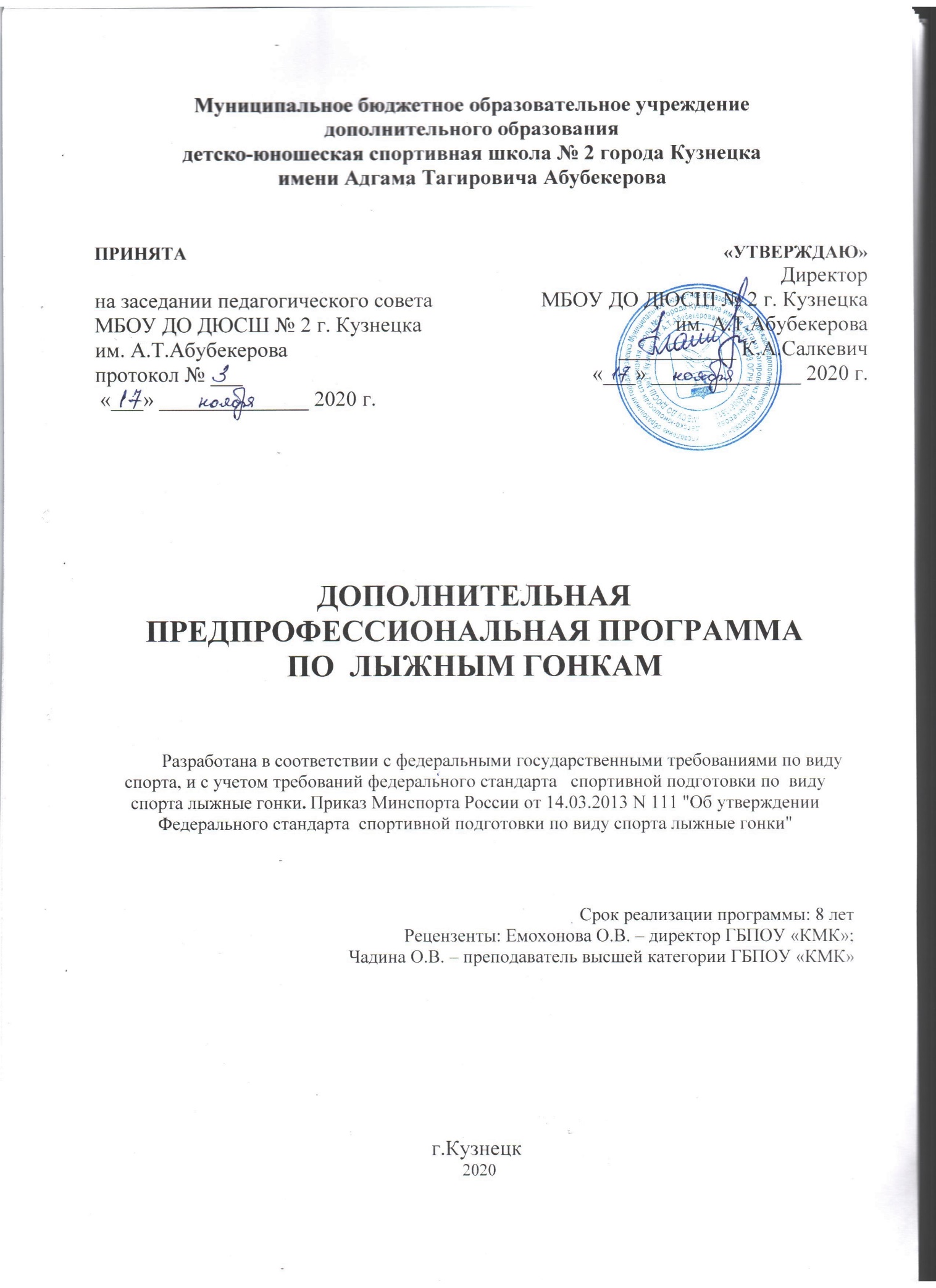 СОДЕРЖАНИЕПОЯСНИТЕЛЬНАЯ ЗАПИСКА……………………………………………………….. ЭТАПЫ СПОРТИВНОЙ ПОДГОТОВКИ…………….……………………………….1. НОРМАТИВНАЯ ЧАСТЬ……………………………………………………………1.1. ОСНОВНЫЕ ЗАДАЧИ ……….....…………………………………………………1.2. УЧЕБНЫЙ ПЛАН……………………………………………………… ………….2. МЕТОДИЧЕСКАЯ ЧАСТЬ…………………………………………………………..- ЭТАП НАЧАЛЬНОЙ ПОДГОТОВКИ ……………………………………………….- УЧЕБНО-ТРЕНИРОВОЧНЫЙ ЭТАП, 1-2 ГОД ОБУЧЕНИЯ………………………- УЧЕБНО-ТРЕНИРОВОЧНЫЙ ЭТАП, 3-6 ГОД ОБУЧЕНИЯ………………………ПСИХОЛОГИЧЕСКАЯ ПОДГОТОВКА………………………………………………МЕДИКО-БИОЛОГИЧЕСКИЙ КОНТРОЛЬ…………………………………………..ВОССТАНОВИТЕЛЬНЫЕ СРЕДСТВА И МЕРОПРИЯТИЯ………………………...ВОСПИТАТЕЛЬНАЯ РАБОТА………………………………………………………...ИНСТРУКТОРСКАЯ И СУДЕЙСКАЯ ПРАКТИКА…………………………………ПЕРЕЧЕНЬ ИНФОРМАЦИОННОГО ОБЕСПЕЧЕНИЯ……………………………...- АУДИОВИЗУАЛЬНЫЕ СРЕДСТВА…………………………………………………-ЭЛЕКТРОННЫЕ РЕСУРСЫ…………………………………………………………...- ИСПОЛЬЗУЕМАЯ ЛИТЕРАТУРА…………………………………………………...Пояснительная записка         Программа многолетней спортивной подготовки по виду спорта лыжные гонки разработана в соответствии с Федеральным стандартом спортивной подготовки по виду спорта лыжные гонки (далее – ФССП), на основании Федерального закона от 14.12.2007 № 329-ФЗ «О физической культуре и спорте в Российской Федерации» (ред.от 07.06.2013г., далее – 329-ФЗ), Федерального закона от 29 декабря 2012г. № 273-ФЗ «Об образовании в Российской Федерации», на основе типовых, примерных программ по лыжным гонкам, с учетом опыта работы лучших тренеров детского и юношеского спорта России по подготовке квалифицированных спортсменов.       Данная программа адаптирована к деятельности и условиям ДЮСШ на период действия нормативных документов новой системы оплаты труда, утвержденных в ДЮСШ.      Образовательная программа определяет цель, задачи, планируемые результаты, содержание и организацию образовательного процесса в структуре системы многолетней подготовки.      Разработка настоящей модифицированной программы вызвана необходимостью совершенствования учебно-тренировочного процесса в связи с ростом требований к подготовке занимающихся лыжными гонками.      В разделе «Организационно-методические указания» раскрываются цели и задачи спортивной тренировки, содержание, принципы и этапы многолетней подготовки, задачи, методические особенности обучения и тренировки занимающихся разного возраста.       В разделе «Учебный план» для учащихся ДЮСШ,  рассчитанном на 8 лет, отражено распределение учебных часов по годам обучения и видам подготовки.       В разделе «Программный материал» раскрывается содержание  теоретической и практической подготовки, воспитательной работы,  восстановительных мероприятий, инструкторской и судейской практики, медико-биологического контроля.        Одним из спортивных видов физических упражнений, характеризующихся естественностью и доступностью двигательной деятельности для детей, является ходьба на лыжах. Ходьба на  лыжах оказывает положительное влияние на физическое развитие и закалку организма ребенка. Она способствует энергичному обмену веществ в организме, усиливает функциональную деятельность внутренних органов, развивает мышечную чувствительность, способствует  развитию пространственных  ориентировок и координации движений. В детстве имеются наилучшие возможности к усвоению новых   двигательных навыков, благодаря легкости образования условно-рефлекторных связей у детей, обусловленных высокой пластичностью функций центральной нервной системы. Чем раньше научение, тем лучше сформируется у ребенка движение, тем прочнее будут навыки в нем. На занятиях лыжами дети освобождаются от ряда лишних движений, тело становится более ловким, сами движения становятся более экономичными, улучшается координации, совершенствуется функция равновесия и т.д. Обучение детей ходьбе на лыжах оказывает положительные эффекты на формирование свода стопы, на формирование осанки, гибкости. При систематических занятиях двигательные возможности ребенка значительно развиваются.        Весь учебный материал в программе излагается для групп начальной подготовки, тренировочных групп, групп совершенствования спортивного мастерства, высшего спортивного мастерства.        В программе нашли отражение задачи с обучающимися. Учебный материал теоретических и практических занятий по физической подготовке дан для всех учебных групп. В связи с этим тренеру предоставляется возможность в зависимости от подготовленности  обучающихся  самостоятельно с учетом возраста  и целевой направленности занятий подбирать необходимый материал.  Программа содержит научно обоснованные рекомендации по построению, содержанию и организации тренировочного процесса лыжников-гонщиков на различных этапах многолетней подготовки. Программный материал объединен в целостную систему многолетней спортивной подготовки и предполагает решение следующих основных задач: -  содействие гармоничному физическому развитию, разносторонней физической подготовленности и укреплению здоровья учащихся; - подготовка лыжников-гонщиков высокой квалификации, резерва сборной команды России; -  воспитание волевых, смелых, дисциплинированных, обладающих высоким уровнем социальной активности и ответственности молодых спортсменов; - подготовка инструкторов и судей по лыжному спорту.Этапы спортивной подготовки1) этап начальной подготовки; 2) тренировочный этап (этап спортивной специализации); 3) этап совершенствования спортивного мастерства; 4) этап высшего спортивного мастерства. Этап начальной подготовки.К занятиям на этом этапе допускаются дети, прошедшие предварительную подготовку в спортивно-оздоровительных группах, а также учащиеся общеобразовательных школ, желающие заниматься  лыжными гонками  и имеющие письменное разрешение врача-педиатра. На этом этапе работа направлена на укрепление здоровья, на разностороннюю физическую подготовленность, освоение жизненно важных двигательных навыков и качеств. Тренировочный этап (этап спортивной специализации)  -  укрепление здоровья, повышение уровня общей и специальной физической, технической, тактической и психологической  подготовки; приобретение опыта и достижение стабильности выступления на официальных спортивных соревнованиях по лыжным гонкам. Этап совершенствования спортивного мастерства – работа направлена на: повышение функциональных возможностей организма спортсменов, совершенствование общих и специальных физических качеств, технической, тактической и психологической подготовки; обеспечение стабильности в демонстрации высоких спортивных результатов на региональных и всероссийских официальных спортивных соревнованиях; поддержание высокого уровня спортивной мотивации; сохранение здоровья спортсменов. Этап высшего спортивного мастерства  -  специализированная спортивная подготовка с учётом индивидуальных особенностей перспективных спортсменов направленная на повышение стабильности демонстрации высоких спортивных результатов во всероссийских и международных официальных спортивных соревнованиях; достижение результатов уровня спортивных сборных команд Российской Федерации.        Нормативная часть программы является нормативным документом, в соответствий с которым планируется подготовка спортивного резерва в ДЮСШ. На основании нормативной части программы в спортивной школе разрабатываются планы подготовки спортсменов навсех этапах с учетом имеющихся условий. Утверждение планов подготовки проводится на основании решения тренерского совета директором школы.        В программе для каждой категории занимающихся поставлены задачи, определены допустимые объёмы тренировочных нагрузок по основным средствам, предложены варианты построения годичного тренировочного цикла с учётом возрастных особенностей и должного уровня физической, функциональной подготовленности и требований.        В программе представлены  примерные  учебные планы по годам подготовки, схемы построения годичных циклов, приводятся допустимые тренировочные нагрузки и методические рекомендации по планированию тренировочного процесса. Для каждого этапа многолетней подготовки рекомендуются основные тренировочные средства. Описаны средства и методы педагогического и врачебного контроля, основной материал по теоретической подготовке, воспитательной работе и психологической подготовке, инструкторской и судейской практике. Дана классификация основных восстановительных средств и мероприятий.       В программе отражены требования к результатам реализации Программы на каждом этапе спортивной подготовки, выполнение которых дает основание для перевода  на следующий этап спортивной подготовки, систему контроля и зачетные требования.   Актуальность и педагогическая целесообразность программы  «Лыжные гонки» обусловлена положительным оздоровительным эффектом, компенсацией недостаточной двигательной активности современных детей и подростков, формированием и совершенствованием двигательных умений и навыков наряду с оптимизацией развития физических качеств, совершенствованием функциональных возможностей организма и повышением работоспособности. Совокупность перечисленных эффектов будет определять физическую дееспособность воспитанников в будущем. Главная ценность лыжного спорта в его массовости, в  том, что он побуждает человека систематически готовится, накапливать силы, выявлять свои возможности, управлять ими сознательно и целенаправленно, приучает постоянно работать над собой. НОРМАТИВНАЯ ЧАСТЬ Учебный План1.1 Основные задачи   деятельности   ДЮСШ   на этапах подготовки, минимальный возраст лиц для зачисления на этапы спортивной подготовки и минимальное количество лиц, проходящих спортивную подготовку. Содержание этапов спортивной подготовки определяется программами спортивной подготовки, разработанными и реализуемыми ДЮСШ в соответствии с требованиями федеральных стандартов спортивной подготовки. Эффективность работы школы зависит от правильного выбора задач каждого этапа и их преемственности. Задачи этапа начальной подготовки: - укрепление здоровья; -привитие интереса к занятиям лыжным спортом; -приобретение разносторонней физической подготовленности на основе комплексного применения упражнений из различных видов спорта, подвижных и спортивных игр; - овладение основами техники лыжных ходов и других физических упражнений; -воспитание черт спортивного характера; -формирование должных норм общественного поведения; - выявление задатков, способностей и спортивной одаренности. Задачи тренировочного этапа   - (начальная специализация): -укрепление здоровья; - повышение разносторонней физической и функциональной подготовленности; -углубленное изучение основных элементов техники лыжных ходов; -приобретение соревновательного опыта; -приобретение навыков в организации и проведении соревнований по общей и специальной физической подготовке.     - (углубленная специализация): -совершенствование техники классических и коньковых лыжных ходов; -воспитание специальных физических качеств; -повышение функциональной подготовленности; -освоение допустимых тренировочных нагрузок;-накопление соревновательного опыта. В школу принимаются дети, при предъявлении медицинского заключения (справки) о  состоянии  здоровья  ребенка,  свидетельствующего  об  отсутствии  противопоказаний  к занятиям лыжными гонками. Для  обеспечения  этапов  спортивной  подготовки  ДЮСШ  использует  систему спортивного  отбора,  представляющую  собой  целевой  поиск  и  определение  состава перспективных спортсменов для достижения высоких спортивных результатов.Система спортивного отбора включает:а) массовый просмотр и тестирование юношей  и девушек с целью ориентирования их на занятия спортом;б)  отбор  перспективных  юных  спортсменов  для  комплектования  групп  спортивной подготовки по виду спорта лыжные гонки;в)  просмотр  и  отбор  перспективных  юных  спортсменов  на  тренировочных  сборах  и соревнованиях.Зачисление  в  спортивную  школу  на  обучение  по  программе  спортивной  подготовки происходит  в  соответствии  с  Правилами  приема  МБОУ ДО ДЮСШ  № 2 города Кузнецка.  При  переходе  из другой  спортивной  школы  предоставляются  документы,  подтверждающие  выполнение нормативов, соответствующих этапу спортивной подготовки.1.2. Учебный планУчебный  план  –  это  основной  документ,  в  котором  распределены  по  этапам  и  годам обучения средства многолетней подготовки лыжников.Содержание учебного плана отражает распределение времени по основным разделам подготовки  по  годам  обучения,  с  учетом  соотношения  средств  общей  физической, специальной  и  спортивно-технической  подготовки.  Цифры  учебного  плана  отражают объемы нагрузок и всех остальных видов деятельности в часах. Т Е М А Т И Ч Е С К И Й  У Ч Е Б Н Ы Й  П Л А НС  увеличением  общего  годового  объема  часов  изменяется  по  годам  обучения соотношение времени на видах подготовки. Из года в год на этапах подготовки повышается удельный вес нагрузок на общую, специальную, техническую, теоретическую и тактическую подготовку. Но при этом меняется процентное соотношение общей физической подготовки к специальной физической подготовке, в сторону увеличения последней.Распределение  времени  учебного  плана  на  основные  разделы  подготовки  по  годам обучения осуществляется с конкретными задачами многолетней подготовки.Режимы  тренировочной  работы  и  требования  к  спортивной подготовленности.Режимы  тренировочной  работы  основываются  на  необходимых  для  достижения высоких  результатов  объемах  тренировочных  нагрузок,  постепенности  их  увеличения  и оптимальных сроках достижения спортивного мастерства.Устанавливаются  следующие  режимы  тренировочной  работы  и  требования  к спортивной подготовленности (табл.1).Таблица 1Увеличение  недельной  тренировочной  нагрузки  обуславливается  стажем  занятий, выполнением  контрольных  нормативов  по  общей  и  специальной  физической  подготовке, уровнем спортивных результатов.Установленная недельная тренировочная нагрузка является максимальной. Начиная с тренировочных  групп  третьего  года  обучения  недельная  тренировочная  нагрузка  может увеличиваться или  уменьшаться в пределах общего  учебного плана, определенного данной учебной группы. Единицей  измерения  учебного  времени  и  основной  формой  организации  учебно-воспитательной работы в спортивной школе является занятие продолжительностью 45 минут (один  академический  час).  Продолжительность  одного  занятия  на  этапах  начальной подготовки первого года обучения не должна превышать 2 академических часов, на этапах  начальной подготовки свыше года не должна превышать 3-х, а в  тренировочных группах  –  4 академических часов.Тренировочный  процесс  ведется  в  соответствии  с  годовым  тренировочным  планом, рассчитанным на 46 недели. Общий объем годового учебного плана должен быть выполнен полностью. В  зависимости  от  периода  подготовки  (переходный,  подготовительный, соревновательный),  начиная  с  этапа  спортивной  специализации  третьего  года  обучения, недельная  тренировочная  нагрузка  может  увеличиваться  или  уменьшаться  в  пределах общегодового  плана спортивной подготовки, определенного данному  этапу. Так, во время каникул  и  в  период  пребывания  в  спортивно-оздоровительных  лагерях,  во  время тренировочных  сборов  тренировочная  нагрузка  увеличивается  с  таким  расчетом,  чтобы общий объем плана спортивной подготовки каждой группы был выполнен полностью.Подготовка  лыжника-гонщика  проводится  в  несколько  этапов,  которые  имеют  свои специфические  особенности.  Главным  отличием  является  возраст  и  уровень  физического развития  детей  зачисляемых  в  ту  или  иную  группу.  Для  зачисления  на  этап  начальной подготовки  дети  проходят  тестирование  по  показателям  физического  развития  и  общей физической  подготовленности.  После  каждого  года  обучения  обучающиеся  сдают предусмотренные программой спортивной подготовки нормативы.Выполнение  программы  по  каждому  году  обучения  и  требования  по  общей  и специальной  физической  подготовке,  показанный  спортивный  результат  в  соревнованиях служат основными критериями работы отдельного тренера-преподавателя.Основными формами осуществления спортивной подготовки являются: - групповые и индивидуальные тренировочные и теоретические занятия; - работа по индивидуальным планам; - тренировочные сборы; - участие в спортивных соревнованиях и мероприятиях; - инструкторская и судейская практика; - медико-восстановительные мероприятия; - тестирование и контроль.Для  обеспечения  круглогодичности  спортивной  подготовки,  подготовки  к спортивным  соревнованиям  и  активного  отдыха  (восстановления)  лиц,  проходящих спортивную подготовку, организуются тренировочные сборы, являющиеся составной частью (продолжением) тренировочного процесса.Примерный учебный план на 46 недели учебно-тренировочных занятий в МБОУ ДО ДЮСШ № 2 по лыжным гонкам (ч)Соотношение средств физической и технической подготовки по годам обучения (%)Показатели соревновательной нагрузки в годичном цикле(количество соревнований)К  участию  в  спортивных  соревнованиях  к  обучающимся  ДЮСШ,  проходящим спортивную подготовку предъявляются следующие требования:-  соответствие  возраста  и  пола  участника  положению  (регламенту)  об  официальных спортивных соревнованиях и правилам вида спорта лыжные гонки; - соответствие уровня спортивной квалификации участника положению (регламенту) об официальных  спортивных  соревнованиях  согласно  Единой  всероссийской  спортивной классификации и правилам вида спорта лыжные гонки; - выполнение плана спортивной подготовки; - прохождение предварительного соревновательного отбора; -  наличие  соответствующего  медицинского  заключения  о  допуске  к  участию  в спортивных соревнованиях; -  соблюдение  общероссийских  антидопинговых  правил  и  антидопинговых  правил, утвержденных международными антидопинговыми организациями.Структура годичного цикла.Годичный  учебно-тренировочный  цикл  делится  на  три  периода:  подготовительный, соревновательный и переходной.Подготовительный период  (период фундаментальной подготовки) начинается в конце мая  -  начале  июня  и  подразделяется  на  три  этапа:  общеподготовительный,  этап предварительной  специальной  подготовки  и  этап  основной  специальной  подготовки. Заканчивается подготовительный период в декабре.  Общеподготовительный  этап.  Он  начинается  с  конца  мая  и  продолжается обычно  до  конца  июля.  Важнейшая  задача  подготовки  в  это  время  -постепенное  повышение  уровня  общей  физической  подготовленности.  Здесь большое  внимание  уделяется  развитию  физических  качеств,  повышению уровня общей работоспособности, а также овладение или совершенствованию элементов техники.  Этап  предварительной  специальной  подготовки.  Он  начинается  с  начала августа и продолжается до начала тренировок на лыжах (до выпадения снега). Основная  задача  подготовки  на  этом  этапе  -  создание  специального фундамента  для  дальнейшего  развития  специальных  качеств  уже  при передвижении на лыжах.  Этап основной специальной подготовки. Он начинается с момента занятий на лыжах и заканчивается обычно в конце декабря  -  начале января. На этом этапе решаются следующие задачи: развитие специальных качеств, а также обучение и совершенствование техники способов передвижения на лыжах и воспитание морально-волевых качеств.Соревновательный  период  начинается  с  января  и  продолжается  до  последних соревнований сезона. Он делится на два этапа: этап предварительных соревнований и этап основных соревнований.  Задачи  этапа  предварительных  соревнований  (начало  января  -  середина февраля):  повышение  специальной  работоспособности  и  приобретение спортивной  формы,  совершенствование  техники,  воспитание  способности правильно  выбирать  и  оценивать  оптимальный  темп  передвижений  в соревновательных условиях.  Этап основных соревнований (с середины февраля до последних соревнований сезона),  задачи:  дальнейшее  развитие  специальных  физических  и  морально-волевых качеств,  стабилизация навыков в технике способов передвижения  на лыжах, овладение тактикой и приобретение соревновательного опыта. Главной целью  на  этапе  основных  соревнований  является  достижение  наивысшей спортивной формы и ее реализация.Переходный  период  начинается  после  окончания  последних  соревнований  и продолжается до конца мая. Основной задачей переходного периода является реабилитация организма  после  значительных  нагрузок  подготовительного  и  соревновательного  периодов тренировки,  обеспечение  активного  полноценного  отдыха  и  вместе  с  тем  сохранение определенного уровня тренированности, необходимого для начала нового цикла тренировки. Активный  отдых  организуется  как  за  счет  смены  деятельности,  так  и  за  счет  смены обстановки и внешних условий. В этот период спортивная форма временно утрачивается. Требования к экипировке, спортивному инвентарю и оборудованию.Организации,  осуществляющие  спортивную  подготовку  должны  обеспечить соблюдение требований к экипировке, спортивному инвентарю и оборудованию.Спортивная экипировка подразделяется на:1.  спортивная  одежда  и  обувь  общего  назначения,  предназначенная  для  спортсменов, тренеров,  обучающихся  должны  использоваться  в  период  проведения  занятий  по  общей физической подготовке и при участии в церемониях открытия и закрытия соревнований; 2.  спортивная  экипировка  специального  назначения  предназначена  для  использования  в период  специальной  физической  подготовки  участников  образовательного  процесса  и  для выступления их в соревнованиях. Объем индивидуальной спортивной подготовкиНаиболее  ощутимым  резервом  повышения  мастерства  лыжника-гонщика  является индивидуальная  подготовка.  Для  устранения  разночтений  целесообразно  уточнить существующие терминологические понятия «индивидуальная тренировка», «индивидуальная подготовка», «индивидуализированная тренировка».Индивидуальная тренировка —  это целенаправленное (планомерное и систематическое)воздействие,  осуществляемое  при  выполнении  тренировочных  и  соревновательных упражнений,  на  конкретные  компоненты  подготовленности  лыжника-гонщика  в  целом  с целью их дальнейшего развития или совершенствования. Индивидуальная тренировка  —  это тренировка  по  индивидуальному  плану,  выполнение  индивидуальных  заданий.  Она  может осуществляться в рамках командных, групповых и индивидуальных занятий.Индивидуальная  подготовка  —  педагогически  направленный  процесс  развития  или совершенствования подготовленности (мастерства) лыжника-гонщика в целом, включающий всю совокупность  факторов, связанных с тренировкой, соревнованиями, восстановлением, с помощью которых достигается готовность лыжника к соревнованиям.Индивидуализированная  тренировка  —  это  управляемый  педагогический  процесс,  при котором  выбор  средств,  методов,  условий  тренировки  учитывает  достигнутый  уровень развития способностей, потенциальные возможности  для совершенствования  двигательных, психомоторных качеств и реализуется в процессе тренировки.Только  в  таком  соотношении  индивидуализация  тренировочного  процесса  является одним из условий получения наибольшего  тренировочного  эффекта и сохранения здоровья молодого лыжника.II. Методическая частьОрганизация тренировочного процесса в спортивной школе осуществляется на основе современной  методики  обучения  и  тренировки,  освоения  юными  спортсменами  высоких тренировочных  и  соревновательных  нагрузок,  достижения  ими  разностороннего физического развития.Решение задач, поставленных перед спортивной школой, предусматривает:   выполнение учебного плана;  переводных (контрольных) нормативов;  систематическое проведение практических и теоретических занятий;  регулярное участие в соревнованиях;  осуществление восстановительных и профилактических мероприятий;  прохождение инструкторской и судейской практики;  организацию систематической воспитательной работы;  привитие  юным  лыжникам  навыков  соблюдения  спортивной  этики,  дисциплины, преданности своему коллективу;  использование данных науки и передовой практики как важнейшее условие подготовки квалифицированных лыжника-гонщика. ЭТАП НАЧАЛЬНОЙ ПОДГОТОВКИЗадачи и преимущественная направленность тренировки:- укрепление здоровья;- привитие интереса к занятиям лыжным спортом;- приобретение разносторонней физической подготовленности на основе комплексного применения упражнений из различных видов спорта, подвижных и спортивных игр;- овладение основами техники лыжных ходов и других физических упражнений;- воспитание черт спортивного характера;- формирование должных норм общественного поведения;- выявление задатков, способностей и спортивной одаренности.ПРОГРАММНЫЙ МАТЕРИАЛТеоретическая подготовка1. Вводное занятие. Краткие исторические сведения о возникновении лыж и лыжного спорта. Лыжный спорт в России и мире.Порядок и содержание работы секции. Значение лыж в жизни народов Севера. Эволюция лыж и снаряжения лыжника. Первые соревнования лыжников в России и за рубежом. Популярность лыжных гонок в России.Крупнейшие всероссийские и международные соревнования. Соревнования юных лыжников.2. Правила поведения и техники безопасности на занятиях. Лыжный инвентарь, мази, одежда и обувь.Поведение на улице во время движения к месту занятия и на учебно-тренировочном занятии. Правила обращения с лыжами и лыжными палками на занятии. Транспортировка лыжного инвентаря. Правила ухода за лыжами и их хранение. Индивидуальный выбор лыжного снаряжения.Значение лыжных мазей. Подготовка инвентаря к тренировкам и соревнованиям. Особенности одежды лыжника при различных погодных условиях.3. Гигиена, закаливание, режим дня, врачебный контроль и самоконтроль спортсмена.Личная гигиена спортсмена. Гигиенические требования к одежде и обуви лыжника. Значение и способы закаливания. Составление рационального режима дня с учетом тренировочных занятий. Значение медицинского осмотра. Краткие сведения о воздействии физических упражнений на мышечную, дыхательную и сердечно-сосудистую системы организма спортсмена. Значение и организация самоконтроля на тренировочном занятии и дома. Объективные и субъективные критерии самоконтроля, подсчет пульса.4. Краткая характеристика техники лыжных ходов. Соревнования по лыжным гонкам.Значение правильной техники для достижения высоких спортивных результатов. Основные классические способы передвижения на равнине, пологих и крутых подъемах, спусках. Стойка лыжника, скользящий шаг, повороты, отталкивание ногами, руками при передвижении попеременным двухшажным и одновременными ходами. Типичные ошибки при освоении общей схемы попеременного двух-шажного и одновременных лыжных ходов.Отличительные особенности конькового и классического способов передвижения на лыжах. Задачи спортивных соревновании и их значение в подготовке спортсмена. Подготовка к соревнованиям, оформление стартового городка, разметка дистанции. Правила поведения на соревнованиях.Практическая подготовка1. Общая физическая подготовка.Комплексы общеразвивающих упражнений, направленные на развитие гибкости, координационных способностей, силовой выносливости. Спортивные и подвижные игры, направленные на развитие ловкости, быстроты, выносливости. Эстафеты и прыжковые упражнения, направленные на развитие скоростно-силовых способностей и быстроты. Циклические упражнения, направленные на развитие выносливости.2. Специальная физическая подготовка.Передвижение на лыжах по равнинной и пересеченной местности, имитационные упражнения, кроссовая подготовка, ходьба, преимущественно направленные на увеличение аэробной производительности организма и развитие волевых качеств, специфических для лыжника-гонщика. Комплексы специальных упражнений на лыжах и лыжероллерах для  развития силовой выносливости мышц ног и плечевого пояса.3. Техническая подготовка.Обучение общей схеме передвижений классическими лыжными ходами. Обучение специальным подготовительным упражнениям, направленным на овладение рациональной техникой скользящего шага, на  развитие равновесия при одноопорном скольжении, на согласованную работу рук и ног при передвижении попеременным двухшажным ходом. Совершенствование основных элементов техники классических лыжных ходов в облегченных условиях. Обучение технике спуска со склонов в высокой, средней и низкой стойках. Обучение преодолению подъемов «елочкой», «полуелочкой», ступающим, скользящим, беговым шагом. Обучение торможению «плугом», «упором», «поворотом», соскальзыванием, падением. Обучение поворотам на месте и в движении. Знакомство с основными элементами конькового хода.4. Контрольные упражнения и соревнования. Упражнения для оценки разносторонней физической подготовленности (общей выносливости, быстроты, скоростно-силовых способностей); участие в 3-6 соревнованиях по ОФП в годичном цикле; участие в 3-6 соревнованиях по лыжным гонкам на дистанциях 1-, в годичном цикле.УЧЕБНО-ТРЕНИРОВОЧНЫЙ ЭТАП.1-2-й ГОД ОБУЧЕНИЯ(начальная спортивная специализация)Задачи и преимущественная направленность тренировки:- укрепление здоровья;- повышение разносторонней физической и функциональной подготовленности;- углубленное изучение основных элементов техники лыжных ходов;- приобретение соревновательного опыта;- приобретение навыков в организации и проведении соревнований по общей и специальной физической подготовке.Теоретическая подготовка.1. Лыжные гонки в мире, России, ДЮСШ.Лыжные гонки в программе Олимпийских игр. Чемпионаты мира и Европы по лыжным гонкам. Результаты выступлений российских лыжников на международной арене. Всероссийские, региональные, городские соревнования юных лыжников-гонщиков. История спортивной школы, достижения и традиции.2. Спорт и здоровье.Задачи и порядок прохождения медицинского контроля. Поведение, техника безопасности, оказание первой помощи при травмах, потертостях и обморожениях. Питание спортсмена. Личная гигиена. Особенности одежды лыжника в различных погодных условиях. Самоконтроль и ведение дневника. Понятие об утомлении, восстановлении, тренированности.3. Лыжный инвентарь, мази и парафины.Выбор лыж, подготовка к эксплуатации, уход и хранение. Снаряжение лыжника, подгонка инвентаря, мелкий ремонт, подготовка инвентаря к соревнованиям. Классификация лыжных мазей и парафинов. Особенности их применения и хранения.4. Основы техники лыжных ходов.Значение рациональной техники в достижении высокого спортивного результата. Классификация классических лыжных ходов. Фазовый состав и структура движений попеременного двухшажного и одновременных лыжных ходов. Типичные ошибки при передвижении классическими лыжными ходами. Классификация коньковых лыжных ходов. Фазовый состав и структура движений.5. Правила соревнований по лыжным гонкам.Деление участников по возрасту и полу Права и обязанности участников соревнований. Правила поведения на старте. Правила прохождения дистанции лыжных гонок. Финиш. Определение времени и результатов индивидуальных гонок.Практическая подготовка.Эффективность спортивной тренировки на этапе начальной спортивной специализации обусловлена рациональным сочетанием процессов овладения техникой лыжных ходов и физической подготовки занимающихся. В этот период наряду с упражнениями из различных видов спорта, спортивными и подвижными играми широко используются комплексы специальных подготовительных упражнений и методы тренировки, направленные на развитие специальной выносливости лыжника-гонщика. Однако стремление чрезмерно увеличить объем специальных средств подготовки приводит к относительно быстрому росту спортивных результатов, что в дальнейшем отрицательно отражается на становлении спортивного мастерства.Преобладающей тенденцией динамики нагрузок на этапе начальной спортивной специализации должно быть увеличение объема без форсирования общей интенсивности тренировки.Основной задачей технической подготовки на этапе начальной спортивной специализации является формирование рациональной временной, пространственной и динамической структуры движений.Особое значение имеет углубленное изучение и совершенствование элементов классического хода (обучение подседанию, отталкиванию, махам руками и ногами, активной постановке палок), конькового хода (обучение маховому выносу ноги и постановки ее на опору, подседанию на опорной ноге и отталкиванию боковым скользящим упором, ударной постановке палок и финальному усилию при отталкивании руками) и формирование целесообразного ритма двигательных действий при передвижении классическими и коньковыми ходами.С этой целью применяется широкий круг традиционных методов и средств, направленных на согласованное и слитное выполнение основных элементов классических и коньковых ходов, создание целостной картины двигательного действия и объединение его частей в единое целое.На стадии формирования совершенного двигательного навыка, помимо свободного передвижения классическими и коньковыми лыжными ходами, на тренировках и в соревнованиях применяются разнообразные методические приемы, например лидирование - для формирования скоростной техники, создание облегченных условий для отработки отдельных элементов и деталей, а также затрудненных условий для закрепления и совершенствования основных технических действий при передвижении классическими и коньковыми лыжными ходами.Контрольные упражнения и соревнованияУчащиеся 1-го года обучения на УТЭ в течение сезона должны принять участие в 7-8 стартах на дистанциях 1-.Учащиеся 2-го года обучения на УТЭ в течение сезона должны принять участие в 9-12 стартах на дистанциях 2-.Контрольные нормативы по общей и специальной физической подготовке для лыжников-гонщиков 1-2-го года обучения на УТЭУЧЕБНО-ТРЕНИРОВОЧНЫЙ ЭТАП. 3-6-й ГОД ОБУЧЕНИЯ(углубленная тренировка)Задачи и преимущественная направленность тренировки:- совершенствование техники классических и коньковых лыжных ходов;- воспитание специальных физических качеств;- повышение функциональной подготовленности;- освоение допустимых тренировочных нагрузок;- накопление соревновательного опыта.Этап углубленной тренировки приходится на период, когда в основном завершается формирование всех функциональных систем подростка, обеспечивающих высокую работоспособность и резистентность организма по отношению к неблагоприятным факторам, проявляющимся в процессе напряженной тренировки. Удельный вес специальной подготовки неуклонно возрастает за счет увеличения времени, отводимого на специальные подготовительные и соревновательные упражнения. В лыжных гонках доминирующее место занимают длительные" и непрерывно выполняемые упражнения, которые в наибольшей степени способствуют развитию специальной выносливости лыжника. На этапе углубленной тренировки спортсмен начинает совершенствовать свои тактические способности, овладевает умением оперативно решать двигательные задачи, возникающие в процессе гонки.Теоретическая подготовка1. Перспективы подготовки юных лыжников в УТГ.Индивидуализация целей и задач на спортивный сезон. Анализ недостатков подготовленности и путей повышения спортивного мастерства лыжников учебно-тренировочной группы.2. Педагогический и врачебный контроль, физические возможности и функциональное состояние организма спортсмена.Значение комплексного педагогического тестирования и углубленного медико-биологического обследования. Резервы функциональных систем организма и факторы, лимитирующие работоспособность лыжника-гонщика. Анализ динамики физических возможностей и функционального состояния спортсменов учебно-тренировочной группы в годичном цикле. Особенности энергообеспечения физических упражнений различной интенсивности. Значение разминки и особенности ее содержания перед тренировочными занятиями различной направленности, контрольными тренировками и соревнованиями. Понятия переутомления и перенапряжения организма.3. Основы техники лыжных ходов.Фазовый состав и структура движений коньковых и классических лыжных ходов (углубленное изучение элементов движения по динамическим и кинематическим характеристикам). Индивидуальный анализ техники лыжников учебно-тренировочной группы. Типичные ошибки.4. Основы методики тренировки лыжника-гонщика.Основные средства и методы физической подготовки лыжника-гонщика. Общая и специальная физическая подготовка. Объем и интенсивность тренировочных нагрузок. Периодизация годичного тренировочного цикла. Динамика тренировочных нагрузок различной интенсивности в годичном цикле подготовки. Особенности тренировки в подготовительном, соревновательном и переходном периодах годичного цикла.Практическая подготовка.Основной задачей технической подготовки на этапе углубленной спортивной специализации является достижение автоматизма и стабилизации двигательных действий лыжников, совершенствование координационной и ритмической структуры при передвижении классическими и коньковыми лыжными ходами.Также пристальное внимание продолжает уделяться совершенствованию отдельных деталей, отработке четкого выполнения подседания, эффективного отталкивания и скольжения, активной постановке лыжных палок, овладению жесткой системой рука - туловище. В тренировке широко используется многократное повторение технических элементов в стандартных и вариативных условиях до достижения необходимой согласованности движений по динамическим и кинематическим характеристикам. На этапе углубленной тренировки техническое совершенствование теснейшим образом связано с процессом развития двигательных качеств и уровнем функционального состояния организма лыжника. В этой связи техника должна совершенствоваться при различных состояниях, в том числе и в состоянии компенсированного и явного утомления. В этом случае у лыжника формируется рациональная и лабильная техника с широким спектром компенсаторных колебаний в основных характеристиках структуры движений.Контрольные упражнения и соревнования.Учащиеся 3-го года обучения в УТГ в течение сезона должны принять участие в 13-16 стартах на дистанциях 3- (девушки), 5- (юноши).Учащиеся 4-го года обучения в УТГ в течение сезона должны принять участие в 17-18 стартах на дистанциях 3- (девушки), 5- (юноши).Учащиеся 5-6-го г.г. обучения в УТГ в течение сезона должны принять участие в 19-20 стартах на дистанциях 3- (девушки), 5- (юноши).Контрольные нормативы по общей и специальной физической подготовке для лыжников-гонщиков 3-5-го года обучения в УТГПСИХОЛОГИЧЕСКАЯ ПОДГОТОВКА.Специфика лыжных гонок прежде всего способствует формированию психической выносливости, целеустремленности, самостоятельности в постановке и реализации целей, принятии решений, воспитании воли.Все используемые средства психологической подготовки подразделяются на две основные группы:1) вербальные (словесные) - лекции, беседы, доклады, идеомоторная, аутогенная и психорегулирующая тренировка;2) комплексные - всевозможные спортивные и психолого-педагогические упражнения.Методы психологической подготовки делятся на сопряженные и специальные.Сопряженные методы включают общие психолого-педагогические методы, методы моделирования и программирования соревновательной и тренировочной деятельности.Специальными методами психологической подготовки являются: стимуляция деятельности в экстремальных условиях, методы психической регуляции, идеомоторных представлений, методы внушения и убеждения.На этапах предварительной подготовки и начальной спортивной специализации важнейшей задачей общей психологической подготовки является формирование спортивного интереса, перспективной цели, дисциплины, самооценки, образного мышления, непроизвольного внимания, психосенсорных процессов.В спорте огромную роль играет мотивация спортсмена на достижение определенного результата на соревнованиях и в процессе подготовки. Мотивы человека определяют цель и содержание его деятельности, интенсивность его усилий для достижения цели, влияют на его поведение.Основу мотивации человека к достижениям составляют привычные мотивы, сложившиеся в процессе его жизни. Поэтому развитие у спортсменов мотивов к высоким спортивным достижениям следует рассматривать как одну из важнейших сторон учебно-тренировочной работы, направленную на формирование спортивного характера.Основной задачей психологической подготовки на этапах углубленной тренировки и спортивного совершенствования является формирование спортивной мотивации, уверенности в достижении цели, настойчивости, самостоятельности, эмоциональной устойчивости.Цель, которую тренер ставит перед спортсменом, должна быть реальной, основанной на знании его возможностей и объективных предпосылок для достижения запланированного результата. Только при глубокой убежденности спортсмена в том, что у него есть все возможности достичь намеченной цели в заданный промежуток времени, при осознании ее важности у юного спортсмена возникает внутренняя готовность бороться за ее достижение. Тренер должен умело поддерживать стремление и внутреннюю готовность спортсмена к достижению поставленной цели. Этот процесс обязательно предусматривает регулярную информацию тренера о достижениях юного спортсмена, о том, что еще ему осталось сделать, чтобы выполнить намеченную программу.Появление объективных трудностей, связанных с нарастанием утомления и сопутствующим ему тяжелым функциональным состоянием в процессе гонки, вызывает изменения в организме лыжника, выражающиеся в своеобразии психической деятельности, определенной динамике психических процессов, снижении интенсивности процессов сознания.В учебно-тренировочной деятельности и в соревнованиях спортсмену приходится преодолевать трудности, которые, в отличие от объективных, обусловлены индивидуально-психологическими особенностями его личности. Они возникают в сознании спортсмена в виде соответствующих мыслей, чувств, переживаний и психологических состояний в связи с необходимостью действовать в определенных условиях, и не могут быть поняты в отрыве от них.В зависимости от индивидуальных особенностей спортсмена субъективные трудности в одних и тех же условиях проявляются по-разному: от малозаметных сомнений в своих силах и незначительных волнений до почти эффектных состояний, сопровождающихся ослаблением, а иногда и потерей сознательного контроля  за своими действиями. Это оказывает самое неблагоприятное влияние на моторные функции организма.Для воспитания способности преодолевать объективные трудности, связанные с утомлением и сопутствующим ему тяжелым функциональным состоянием, необходимо на тренировках моделировать эти состояния. Для этого нужно включать в тренировку отдельные дополнительные задания при ярко выраженной усталости. Проводить тренировки в любую погоду (оттепель, мороз, метель) на открытых для ветра участках трассы. Наиболее благоприятные возможности для практического овладения приемами, помогающими преодолевать развивающееся утомление усилиями воли, дает участие в соревнованиях.Для воспитания смелости и самообладания, решительности, способности преодолевать различные формы страха и неуверенности необходимо повышать степень риска при прохождении сложных участков дистанции (крутых и закрытых спусков и др.) с различным качеством снежного покрова.Готовность к преодолению неожиданных трудностей вырабатывается с помощью анализа возможных причин их возникновения. Иногда в процессе подготовки к соревнованиям следует специально создавать сложные ситуации, которые вынуждали бы спортсмена проявлять все волевые качества.Если же трудности, встречающиеся на соревнованиях, невозможно смоделировать на тренировке (болевые ощущения, поломка инвентаря, потертости и др.), то спортсмен должен иметь о них четкое представление и знать, как действовать при их появлении.Борьба с субъективными трудностями предполагает целенаправленные воздействия на укрепление у юных лыжников-гонщиков уверенности в своих силах, которая формируется на основе знания своих физических и функциональных возможностей, сильных и слабых сторон подготовленности. Для правильной оценки своих возможностей необходим систематический анализ результатов проделанной работы, спортивных достижений, условий, обеспечивающих достижение соответствующего успеха и причин, которые привели к неудаче.Выполнение сложных тренировочных заданий и освоение трудных упражнений вызывает у спортсмена положительные эмоциональные переживания, чувство удовлетворения, дает уверенность в своих силах. Поэтому важно, чтобы спортсмены, сомневающиеся в своих силах, заканчивали определенный этап тренировки с выраженными положительными показателями.МЕДИКО-БИОЛОГИЧЕСКИЙ КОНТРОЛЬ.Осуществляется врачом ДЮСШ и специалистами врачебно-физкультурного диспансера. Углубленное медицинское обследование спортсмены проходят два раза в год, как правило, в конце подготовительного (осень) и соревновательного (весна) периодов.ВОССТАНОВИТЕЛЬНЫЕ СРЕДСТВА И МЕРОПРИЯТИЯ.Восстановление спортивной работоспособности и нормального функционирования организма после тренировочных и соревновательных нагрузок - неотъемлемая составная часть системы подготовки и высококвалифицированных, и юных спортсменов. Выбор средств восстановления определяется возрастом, квалификацией, индивидуальными особенностями спортсменов, этапом подготовки, задачами тренировочного процесса, характером и особенностями построения тренировочных нагрузок.Основной путь оптимизации восстановительных процессов на этих этапах подготовки - рациональная тренировка и режим юных спортсменов, предусматривающие интервалы отдыха, достаточные для естественного протекания восстановительных процессов, полноценное питание.Из дополнительных средств восстановления рекомендуется систематическое применение водных процедур гигиенического и закаливающего характера. Витаминизация с учетом сезонных изменений. Релаксационные и дыхательные упражнения.Психологические средства восстановленияЭти средства условно подразделяются на психолого-педагогические (оптимальный моральный климат в группе, положительные эмоции, комфортные условия быта, интересный, разнообразный отдых и др.) и психогигиенические (регуляция и саморегуляция психических состояний путем удлинения сна, внушенного сна-отдыха, психорегулирующая и аутогенная тренировки, цветовые и музыкальные воздействия, специальные приемы мышечной релаксации и др.).ВОСПИТАТЕЛЬНАЯ РАБОТА.Правильное использование методов воспитания заключается в организации сознательных и целесообразных действий юных лыжников. При этом тренер должен понимать, что направленное влияние на развитие личности спортсмена лишь тогда эффективно, когда оно согласуется с законами формирования личности.Эффективное использование средств воспитания, правильное применение воспитательно-методических мер зависят от многих условий. Важнейшее субъективное условие - это знание воспитательной ситуации и существующих в данном случае компонентов воздействия, а также педагогическое мастерство. Правильный выбор и успешное применение методов воспитания в спорте зависят:- от знаний и умений тренера-преподавателя, от его педагогических способностей и методических навыков, от отношения к спортсменам;- от основных идеологических убеждений, возраста, опыта, характера, темперамента и положения в коллективе;- от спортивного коллектива, общественного мнения в нем, развития критики и самокритики, традиций и коллективных форм поведения.Сила личного примера тренера определяется тем, насколько последовательно он демонстрирует верность принципам и нормам морали, нравственную чистоту и действенность воли.Спортсмен должен быть убежден, что тренер справедлив, предъявляет высокие требования к самому себе и всегда стремится к совершенствованию собственных познаний, моральных качеств, опыта и профессионального мастерства.Весьма важные черты личности и поведения тренера - скромность и простота, требовательность и чуткость, уравновешенность и жизнеутверждающий оптимизм.ИНСТРУКТОРСКАЯ И СУДЕЙСКАЯ ПРАКТИКА.Работа по привитию инструкторских и судейских навыков проводится в учебно-тренировочных группах согласно типовому учебному плану. Работа проводится в форме бесед, семинаров, практических занятий и самостоятельного обслуживания соревнований.Обязанности и права участников соревнований. Общие обязанности судей. Обязанности главного судьи, заместителя главного судьи, главного секретаря и его заместителей, судей на старте, судей на финише, контролеров. Оформление места старта, финиша, зоны передачи эстафеты. Подготовка трассы лыжных гонок.Составление комплексов упражнений для подготовительной, основной и заключительной частей занятия, разминки перед соревнованиями.Составление планов-конспектов тренировочных занятий по физической и технической подготовке для групп начальной подготовки и учебно-тренировочных групп 1-2-го года обучения.Проведение учебно-тренировочных занятий в группах начальной подготовки и УТГ 1-2-го года обучения. Судейство соревнований по лыжным гонкам в спортивной школе, помощь в организации и проведении соревнований по лыжным гонкам в общеобразовательных школах  города. Выполнение обязанностей судьи на старте и финише, начальника дистанции, контролера, секретаря.Перечень информационного обеспеченияАудиовизуальные средства1. Развитие гибкости лыжников-гонщиков (CD диск)2. Зимние Олимпийские игры (CD диск)3. Чемпионаты Мира по лыжным гонкам (CD диск)Электронные ресурсы1. Российская федерация лыжных гонок  - режим доступа: http://flgr.ruИспользуемая литература1. Верхошанский Ю.В. Программирование и организация тренировочного процесса. – М.: Физкультура и спорт, 1985.	2. Верхошанский Ю.В. Основы специальной физической подготовки спортсменов. – М.: Физкультура и спорт, 1988.	3. Волков В.М. Восстановительные процессы в спорте. – М.: Физкультура и спорт, 1977.	4. Грачев Н.П. Интегральная оценка разносторонней подготовленности юных лыжников-гонщиков (методические рекомендации). – М.: ВНИИФК, 2001.	5.  Ермаков В.В. Техника лыжных ходов.- Смоленск: СГИФК, 1989.	6. Иванов. В.А., Филимонов В.Я., Мартынов В.С. Оптимизация тренировочного процесса лыжников-гонщиков высокой квалификации (методические рекомендации). – М.: Госкомитет СССР по физической культуре и спорту, 1988.	7. Лыжный спорт / Под. Ред. В.Д. Евстратова, Г.Б. Чугардина, Б.И. Сергеева. – М.: Физкультура и спорт, 1989.	8. Камаев О.И. Теоретические и методические основы оптимизации системы многолетней подготовки лыжников-гонщиков: Дисс. … докт. пед. наук. – Харьков, 2000.	9. Манжосов В.Н., Огольцов И.Г., Смирнов Г.А. Лыжный спорт. – М.: Высшая школа, 1979.	10. Манжосов В.Н. Тренировка лыжника-гонщика. – М.: Физкультура и спорт, 1986.	11. Мартынов В.С. Комплексный контроль в лыжных видах спорта.- М., 1990.	12. Мартынов В.С. Комплексный контроль в циклических видах спорта: Дисс. … докт. пед. наук. – СПб., 1992.	13. Матвеев Л.П.  Модельно-целевой подход к построению спортивной подготовки // Теория и практика физической культуры, №2, №3, 2000.	14. Мищенко В.С. Функциональные возможности спортсменов. – Киев: Здоровья, 1990.	15. Основы управления подготовкой юных спортсменов/ Под общ. ред. М.Я. Набатниковой. – М.: Физкультура и спорт, 1982.РАЗДЕЛЫГруппы НПГруппы НПТренировочные группыТренировочные группыТренировочные группыТренировочные группыТренировочные группыГруппы ССМГруппы ССМРАЗДЕЛЫ1-й год2-й год1-й год2-й год3-й год4-йгод5-6йгод1-й годСвыше года1.Теоретическая подготовка1720202525303043302.Общая физическая подготовка1762592753363433003003753003.Специальная физическая подготовка601001121301902843505907664.Техниеская подготовка4060607070707075705.Участие в соревнованиях (интегральная подготовка)152525355080110901106.Углубленное медицинское обследование4488881110117.Восстановительные мероприятия--202030304550508.Инструкторская и судейская практика---203030451515Этап подготовкиГод обученияМинимальный возраст для зачисленияМинимальное число учащихся в группеМаксимальное кол-во учебных часов в неделюТребования по физической, технической подготовкеНачальной подготовки12915156 9Выполнение нормативов по ОФПУчебно-тренировочный12 3 4 56--12 12 18 18 1818Выполнение нормативов по ОФП, СФП и технической подготовкеП№п/пСодержание занятийЭтап начальной подготовкиЭтап начальной подготовкиЭтап начальной подготовкиЭтап начальной подготовкиЭтап начальной подготовкиЭтап учебно-тренировочныйЭтап учебно-тренировочныйЭтап учебно-тренировочныйЭтап учебно-тренировочныйЭтап учебно-тренировочныйЭтап учебно-тренировочныйЭтап учебно-тренировочныйЭтап учебно-тренировочныйЭтап учебно-тренировочныйП№п/пСодержание занятийГод обученияГод обученияГод обученияГод обученияГод обученияГод обученияГод обученияГод обученияГод обученияГод обученияГод обученияГод обученияГод обученияГод обученияП№п/пСодержание занятийIIIIIIIIIIIIIIIIIIIIVIVV-VI11Теоретическая подготовка172020252525252525252530303022Практическая подготовка13Общая физическая подготовка17625925933633633633633633634334330030030024Специальная физическая подготовка6010010013013013013013013019019028428435035Техническая подготовка40406060707070707070707070706Участие в соревнованиях(интегральная подготовка)1515252535353535505080801101107Углубленное медицинское обследование44448888888811118Восстановительные мероприятия202020203030303045459Инструкторская практика121220202020Средства подготовкиЭтапы подготовкиЭтапы подготовкиЭтапы подготовкиЭтапы подготовкиСредства подготовкиначальной подготовкиначальной подготовкиучебно-тренировочныйучебно-тренировочныйСредства подготовкиДо годаСвыше годаДо двух летСвыше двух детОбщая физическая57575640Специальная физическая19212237Техническая1313129Интегральная55511Теоретическая6444Вид соревнованийЭтапы подготовкиЭтапы подготовкиЭтапы подготовкиЭтапы подготовкиВид соревнованийначальной подготовкиначальной подготовкиучебно-тренировочныйучебно-тренировочныйВид соревнованийДо годаСвыше годаДо двух летСвыше двух летКонтрольные2-33-66-89-10Отборочные-2-34-55-6Основные-2-33-4Контрольные упражненияЮношиЮношиДевушкиДевушкиКонтрольные упражненияГод обученияГод обученияГод обученияГод обученияКонтрольные упражнения1-й2-й1-й2-йБег , с--10.810.4Бег , с15.314,6--Прыжок в длину с места, см190203167180Бег ; мин, с--3.353.20Бег . мин, с3.453.25--Кросс ; мин, с---9.50Кросс ; мин, с-12.00--Лыжи, классический стиль ; мин, с--15.2013.50; мин, с21.0019.0024.0022.00; мин, с44.0040.30--Лыжи, свободный стиль ; мин, с--14.3013.00; мин, с20.0018.0023.3021.00; мин, с42.0039.00--Контрольные упражненияЮношиЮношиЮношиДевушкиДевушкиДевушкиКонтрольные упражненияГод обученияГод обученияГод обученияГод обученияГод обученияГод обученияКонтрольные упражнения3-й4-й5-й3-й4-й5-6-йБег ; с--_10.09.59.0Бег ; с14.113.513.2---Прыжок в длину с места, см216228240191200208Бег ; мин, с---3.052.502.40Бег ; мин, с3.002.542.50---Кросс ; мин, с---9.158.458.20Кросс ; мин, с11.2010.4510.20---Лыжи, классический стиль ; мин, с---12.1011.1010.50; мин, с17.3016.4016.0020.3019.0018.00; мин, с37.2035.0033.10---Лыжи, свободный стиль ; мин, с--11.2010.3010.00; мин, с17.0016.1015.1019.2018.107.30; мин.с35.0033.0031.30---